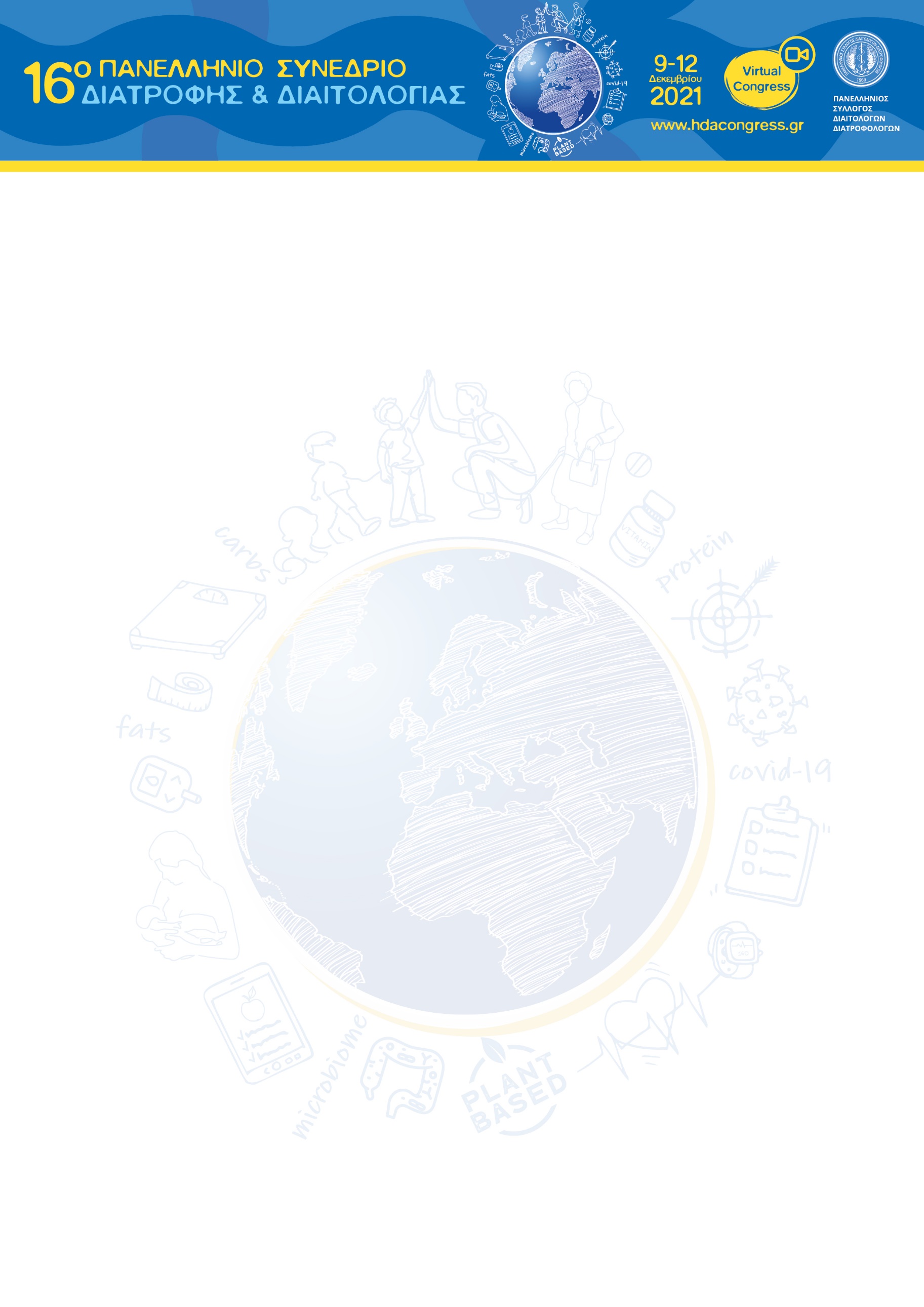 ΑΔΕΙΑ ΠΑΡΑΧΩΡΗΣΗΣ ΔΙΚΑΙΩΜΑΤΟΣ ΧΡΗΣΗΣΜε την ιδιότητά μου ως υπεύθυνος/η συγγραφέας Ηλεκτρονικά Αναρτημένης Ανακοίνωσης στο 16ο Πανελλήνιο Συνέδριο Διατροφής & Διαιτολογίας, παραχωρώ με το παρόν στην AFEA μη αποκλειστικό, παγκόσμιο και αμετάκλητο δικαίωμα χρήσης του αρχείου PDF και video της εργασίας μου στη διαδικτυακή πλατφόρμα του ανωτέρω Συνεδρίου. Επίσης, συναινώ να είναι διαθέσιμο το αρχείο pdf και το βίντεο της εργασίας on-demand στην πλατφόρμα, μετά το πέρας του Συνεδρίου και για διάστημα 6 μηνών.Επιπρόσθετα, με το παρόν, επιβεβαιώνω ότι έχω λάβει συναίνεση από τους υπόλοιπους συγγραφείς της εργασίας για την εμφάνιση του αρχείου και video στην διαδικτυακή πλατφόρμα του Συνεδρίου.  Η AFEA και ο Πανελλήνιος Σύλλογος Διαιτολόγων-Διατροφολόγων θα κατέχουν τα δικαιώματα χρήσης του αρχείου PDF και video της εργασίας μου αποκλειστικά και μόνο για σκοπούς που σχετίζονται με τη διοργάνωση του 16ου Πανελληνίου Συνεδρίου Διατροφής & Διαιτολογίας. Ο/η υπεύθυνος/η συγγραφέας εγγυάται ότι με την παραχώρηση του Δικαιώματος Χρήσης δεν έχουν παραβιαστεί δικαιώματα τρίτων, συμπεριλαμβανομένων δικαιωμάτων απόρρητων δεδομένων και ότι, όπου είναι απαραίτητο, ο/η υπεύθυνος/η συγγραφέας έχει λάβει έγκριση από τρίτα ενδιαφερόμενα μέρη προκειμένου να εκχωρήσει το εν λόγω Δικαίωμα Χρήσης στην AFEA και τον Πανελλήνιο Σύλλογο Διαιτολόγων-Διατροφολόγων. Ο/η υπεύθυνος/η συγγραφέας θα απαλλάξει την AFEA και τον Πανελλήνιο Σύλλογο Διαιτολόγων-Διατροφολόγων πάσης ευθύνης εναντίον αξιώσεων τρίτων για παραβίαση πνευματικών δικαιωμάτων που σχετίζονται με το άνωθεν χορηγηθέν Δικαίωμα Χρήσης και θα βοηθήσει τις ανωτέρω εταιρίες στην υπεράσπιση έναντι αυτών των αξιώσεων από τρίτους.Ο / Η Υπεύθυνος/η Συγγραφέας Ηλεκτρονικά Αναρτημένης ΑνακοίνωσηςΟνοματεπώνυμο:  …………………………………………………………………………..Υπογραφή:  …………………………………………………………………………………….Ημερομηνία: ……………………………………………………………………..……………